SlimSlim is a mysterious man who's authority is built upon the respect and admiration of all those who he works with on the ranch.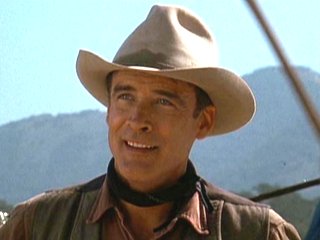 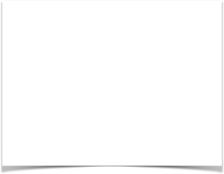 